PREMONT P.R.I.D.E. FOUNDATIONPINTO BEAN COOK-OFFCOOK-OFF RULESSET-UPUpon arrival contestants are required to check in with a representative of the P.R.I.D.E. Foundation at our designated booth. Contestants are required to present to the P.R.I.D.E. representative a sealed bag of dried pinto beans. Contestants must cook on site and may set up anytime after 9:00 a.m. on the day of the Cook-off at the designated cook-off area.  If you are a vendor participating you will be allowed to cook from your booth.Contestants will be responsible for whatever supplies are necessary for cooking: Pots, Pans, Portable Stoves, etc. as well all ingredients.  ALL FIRES MUST BE CONTAINED IN A GRILL, STOVE, ETC. OF SOME KIND.  ABSOLUTELY NO FIRES TO BE BUILT ON THE GROUND. NO ELECTRICAL HOOK-UPS WILL BE AVAILABLE FOR CONTESTANTS. COOKING Each contestant is responsible for the conduct of themselves and their assistants. Anyone handling food in any way must comply with all the rules.No pets or animals are allowed in the cooking area.  The cooking area must be kept clean at all times.  All trash and items must be removed and fires put out following the contest. RESPONSIBILITIESThe person listed on the entry form is responsible for the conduct of all their teammates.  Failure to comply with any of the rules will disqualify the contestant immediately and for future contests. JUDGINGJudging will begin promptly at 5 p.m. Samples for judging should be ready at this time in the cups provided at the time of check-in. Criteria for judging will be based on flavor, aroma, and appearance. Three Judges will be selected and the decision of the Judges will be final.Upon the conclusion of the judging contestants may give any food to the general public.  The Premont P.R.I.D.E. Foundation assumes no responsibility or liability for any injury to contestants or damage or loss of their property.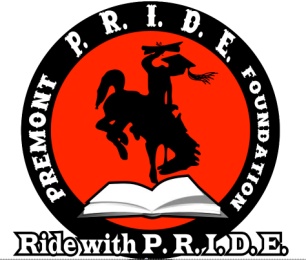 PREMONT P.R.I.D.E. FOUNDATIONPINTO BEAN COOK-OFFENTRY FORMDATE OF EVENT: June 22, 2019NAME: ____________________________________________________ ADDRESS: ________________________________________________ PHONE: ___________________________________________________ EMAIL: ____________________________________________________SIGNATURE: _______________________________________________ AMOUNT PAID:  _____________________________________________